  Tick to show which objectives were covered Science      Pink highlight to show pupil has understood       Pupil to colour face to show how they felt they understood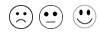  ScienceAnimals including HumansYear 1Self AssessmentTo name a variety of animals (fish, amphibians, reptiles, birds and mammals)To understand the terms carnivores, herbivores & omnivoresTo name animals that are carnivores, herbivores & omnivoresTo compare the structures of a variety of common animals (e.g. wings, ears, tails)To know the basic parts of the human body, including the parts responsible for the 5 senses